Über 60 Jahre Erfahrung im Metallbau haben aus uns ein international tätiges Industrieunternehmen gemacht, welches mit über 80 Mitarbeitern Projekte in mehr als 80 Ländern realisiert. Hierfür braucht es engagierte Mitarbeiter, die gemeinsam zum Erfolg beitragen. Werden auch Sie Teil unseres Teams! Bodenständig, innovativ und entschlossen – gemeinsam mit unseren Mitarbeitern die Zukunft gestalten. Entscheide Dich für LIPP! Wir freuen uns auf Deine aussagekräftigen Bewerbungsunterlagen per E-Mail an bewerbung@lipp-system.de
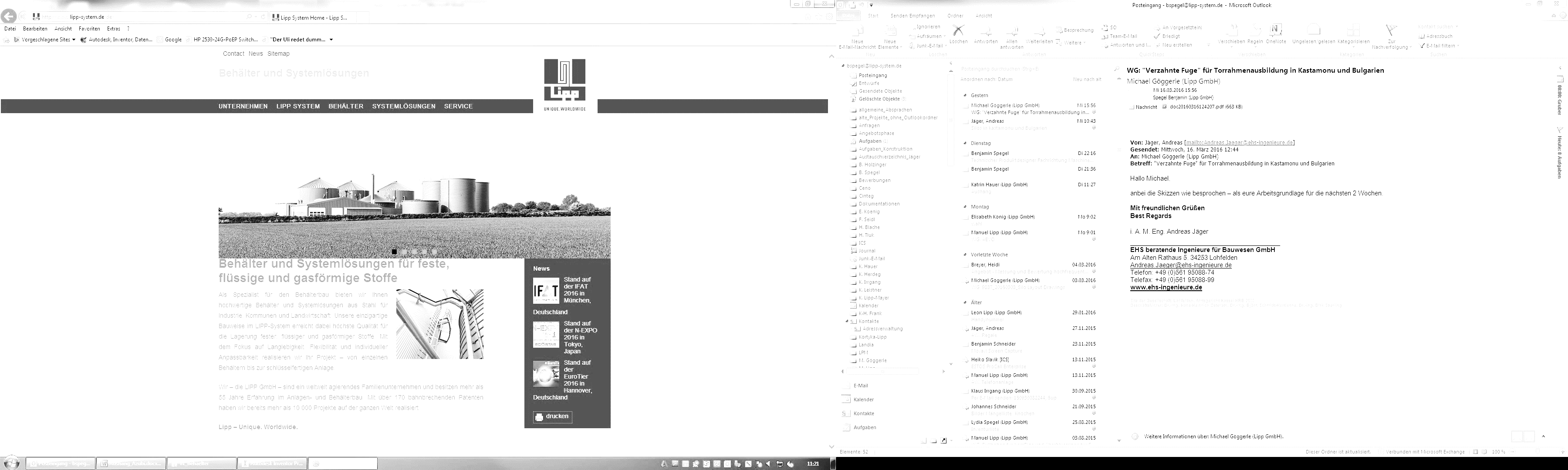 Monteur im Außendienst (m/w/d)für den TrinkwasserbereichWas machen wir?Wir bauen Trinkwasserbehälter aus Edelstahl für die Wasserversorgung. Vor-Ort in Städten und Gemeinden entstehen wertvolle Behältersysteme für die Ewigkeit. Realisiert werden diese Projekte von einem festen Team aus Monteuren und Schweißern.  Monteur im Außendienst (m/w/d)für den TrinkwasserbereichWas machen wir?Wir bauen Trinkwasserbehälter aus Edelstahl für die Wasserversorgung. Vor-Ort in Städten und Gemeinden entstehen wertvolle Behältersysteme für die Ewigkeit. Realisiert werden diese Projekte von einem festen Team aus Monteuren und Schweißern.  Was machst Du?Bedienung unserer LIPP-BehälterschweißmaschineMontage kompletter Behältersysteme von Unterkonstruktion bis zum Behälterdach und deren EinbauschweißteileAbstimmung mit der ProjektleitungWas bieten wir?Langfristige Entwicklung zum ObermonteurLeistungsgerechte Entlohnung, Flache Hierarchien und kurze EntscheidungswegeEinen sicheren Arbeitsplatz in unserem FamilienunternehmenVollbeschäftigung im boomenden TrinkwassermarktEinblick in unsere einzigartige BehältertechnologieUmfassende Einarbeitung durch erfahrene KollegenFahrrad-Leasing-Möglichkeit Kollegiales, wertschätzendes MiteinanderWas bietest Du?Metaller mit Leib und Seele, gerne auch motivierter Quereinsteiger mit Erfahrung im MetallbauErfahrung im Schweißen von Vorteil (WIG/MAG Schweißen)Nationale Reisebereitschaft (vorwiegend süddeutscher Raum)Führerschein Klasse B (C von Vorteil)Schwindelfreiheit bis 10 MeterSelbstständige und eigenverantwortliche ArbeitsweiseFreude an der Arbeit im Team 